MINUTES FOR DISTRICT 41 MEETING MAY 18, 2023 (HYBRID)NOTE:  Mailing Address - District 41 Treas.  P.O.  Box 7226, Villa Park, IL  60181NOTE:  District 41 web site:  dupage41aa@gmail.comNOTE:  Mailing Address - District 41 Answering Service, P.O. Box 6365, Villa Park, IL 60181-5318NOTE:  NIA web site:  www.aa-nia.orgPRESENT AT MEETING:  Lora B., Chris J., Lael L., Tom Mo., Jim P., Chris S. and Lydia S. Meeting opened at 7:00 p.m. with a Quiet Time, Serenity Prayer, GSR Preamble, 5th Tradition and 5th Concept for World Service.  Chris S. chaired the meeting.INTRODUCTIONS: New GSRs – None.Guests – None.Anniversaries – None.Birthdays – None.Announcements – None.GSR-CC & Q:	 GSRs reported on their meetings.OFFICERS REPORTS:SECRETARY:  (Tom Mo.)	Minutes from April were put into the record. TREASURER:  (Lydia S.)	Lydia S. reviewed donations and expenses.  Ending balance is $7,625.92.  See report below.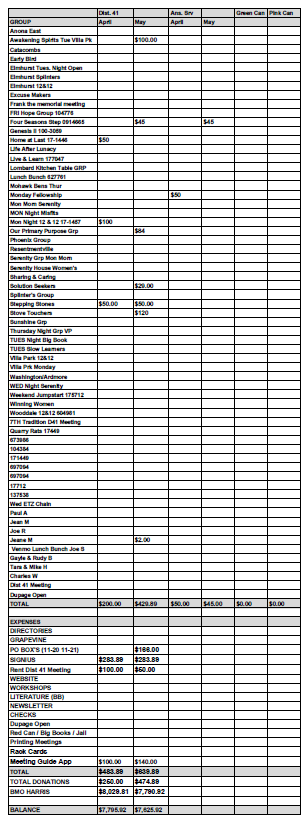 Jean M. put Venmo on the D-41 website to facilitate contributions.  Post Office box rates have been raised for the coming year.  Lydia S. stepped down as Treasurer.DCM:  (Chris S.)	 Chris S. will ask Chris D. (Area 20 Delegate) to come back to provide further information on the General Service Conference.ALT. DCM:  (Open)	ACCESSIBILITIES:  (Open)	ANSWERING SERVICE:  (Maggie A.).	Absent. ALT. ANSWERING SERVICE:  (Open)	ARCHIVES:  (Lael L.)	Continuing to digitize tapes from Anona East.  BTG:  (Open)	CPC:  (Open)  ALT. CPC:  (Open)  PI: (Open)	CORRECTIONS:  (Brian L.)	Absent.ALT. CORRECTIONS:  (Lora B.)	A discussion of orientation in the Jail ensued.  GRAPEVINE:  (Joan N.)	Absent.ALT. GRAPEVINE:  (Open)  LITERATURE:  (Chris J.)	Sold five beginner’s kits.  Received GSR kit from New York.  However, GSO will only have kits online from now on.ALT. LITERATURE:  (Open)  LCM:  (Open)	  NEWSLETTER:  (Sue H.)	Absent.  Lora B. stated the next issue will be in June.  TREATMENT:  (Tom Ma.)	Absent.ALT. TREATMENT:  (Open)  WEBSERVANT:  (Jeane M.)	Absent.    ALT. WEBSERVANT:  (Jim P.)	Jim P. reported 1,719 hits in April.  Jim P. discussed coordination of meeting listings between CASO and Meeting Guide.  Lora B. will procure a list of registered groups from the Area Registrar. WORKSHOPS:  (Lee K.)	Absent.OLD BUSINESS:	None.ONGOING BUSINESS:	Lora B. stated that Serenity House is looking for women sponsors and help with the Friday night 7:00 p.m. meeting.  Will put together a notice for the D-41 website.  NEW BUSINESS:	Discussed a semi-annual contribution of $300 to be split between the Area and GSO.

Discussed having a District picnic.  Motion passed to have a speaker meeting outside.  Lora B. will check on the York Woods location.Closed with Responsibility Statement.If you are a District 41 member and have not attended a district meeting within the last three months, chances are your name will be removed from the mailing list. The next meeting will be held Thursday, June 15, 2023 @ 7:00 P.M.